MISE EN PLACE DU COMITE DU SUIVI INDIVIDUELCette fiche, dactylographiée, est à remettre au responsable de spécialitéau plus tard le 1er mars 2024DoctorantEncadrementLes responsables de spécialitésProposition de la composition du CSIEn concertation avec votre directeur de thèse, merci de proposer les deux membres de votre CSI en veillant à respecter les critères suivants :Aucun membre n’appartient à votre équipe ni aux équipes des personnes impliquées dans votre encadrement (directeur, co-directeur et co-encadrants éventuels y compris ceux d’établissements partenaires d’une cotutelle)Les deux membres sont titulaires d’un doctorat et au moins un membre est titulaire d’une HDRAu moins un membre est extérieur à l’unité de recherche où vous effectuez votre thèse, et dans la mesure du possible, à votre établissement d’inscription (UGA ou USMB).Au moins un membre est spécialiste de la discipline ou en lien avec le domaine de la thèseAu moins un membre est non spécialiste, extérieur au domaine de la thèseMerci de renseigner cette composition dans votre profil ADUM Et de la reporter sur le tableau suivant à l’adresse de votre responsable de spécialité :Validation de la composition du CSINom Prénom du Doctorant : Courriel doctorantTéléphone du doctorantSpécialité de thèse à EEATS : Spécialité de thèse à EEATS : Spécialité de thèse à EEATS : Unité de recherche d’accueil du doctorant :Laboratoires académiques ou Département/Service et Laboratoire au CEANom explicite (pas d’acronymes) :Nom explicite (pas d’acronymes) :Equipe de recherche du doctorantIntitulé explicité (pas d’acronymes) :Intitulé explicité (pas d’acronymes) :Date de début de la thèse : Si différente, date du début du Contrat doctoral :Si différente, date du début du Contrat doctoral :Titre de la thèse(tels que déclaré dans la convention individuelles de formation)Mots clés (tels que déclarés dans la convention individuelle de formation)Fonctions MCF, Pr, DR, Ing., autresHDRAffiliation explicite (pas d’acronymes): Etablissement/Laboratoire/équipeCourriel/numéro de téléphoneNom du Directeur de thèseouiNom du co-directeur éventuelouiCo-encadrant 1Co-encadrant 2AP « Automatique – Productique »Sylvie Charbonnier :sylvie.charbonnier@grenoble-inp.fr Tél : 04.76.82.64.15GE « Génie Electrique »Laurent Gerbaud :laurent.gerbaud@g2elab.grenoble-inp.fr Tél : 04.76.82.62.94OR « Optique Radiofréquence »Anne Vilcot :anne.vilcot@grenoble-inp.frTél : 04 56 52 95 42SIPT « Signal Image Parole Télécom »Steeve ZOZOR :steeve.zozor@gipsa-lab.grenoble-inp.fr Tel : 04 76 82 71 04NENT « Nano-Electronique et Nano-Technologies » : Doctorants des unités de recherche situées au CEA Leti (hors DSYS et DSCIN), CEA Liten, LTM et LMGPJumana BOUSSEY: jumana.boussey@univ-grenoble-alpes.fr Tél : 04.38.78.11.97NENT « Nano-Electronique et Nano-Technologies » : Doctorants des unités de recherche situées au CEA Leti (hors DSYS et DSCIN), CEA Liten, LTM et LMGPJumana BOUSSEY: jumana.boussey@univ-grenoble-alpes.fr Tél : 04.38.78.11.97NENT « Nano-Electronique et Nano-Technologies » : Doctorants des autres unités de recherche de la spécialité NENT incluant celles affiliées au CEA/Leti/DSYS et CEA/LIST/DSCINOlivier ROSSETTO : rossetto@lpsc.in2p3.fr Tél : 04.76.28.41.11NENT « Nano-Electronique et Nano-Technologies » : Doctorants des autres unités de recherche de la spécialité NENT incluant celles affiliées au CEA/Leti/DSYS et CEA/LIST/DSCINOlivier ROSSETTO : rossetto@lpsc.in2p3.fr Tél : 04.76.28.41.11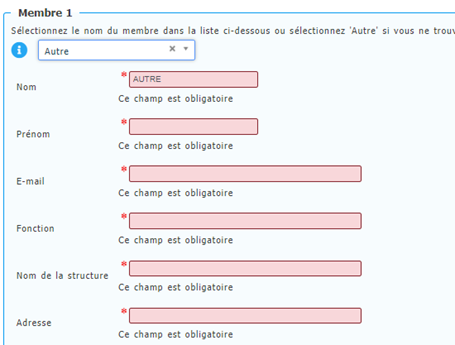 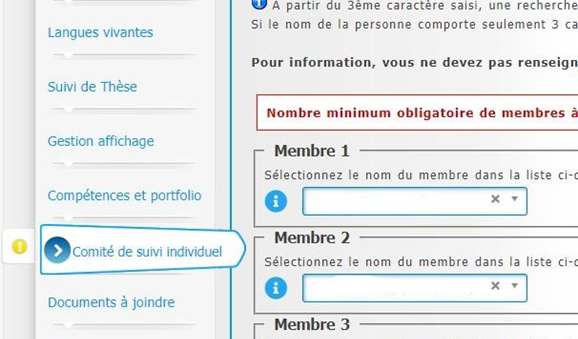 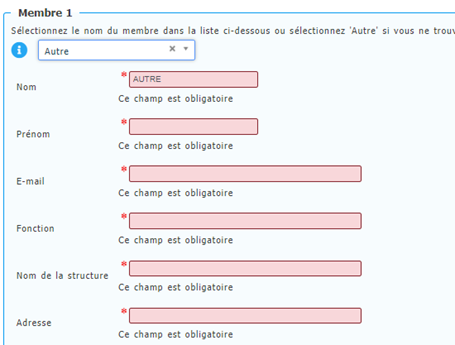 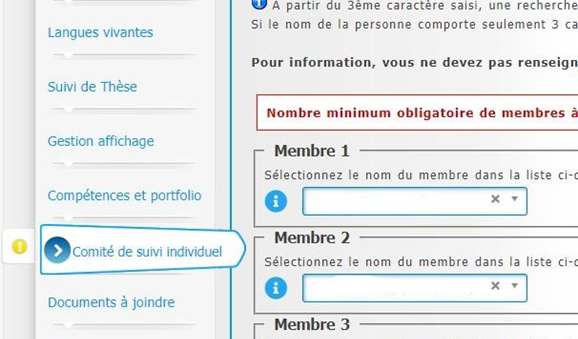 A remplir par le doctorantA remplir par le doctorantA remplir par le doctorantA remplir par le doctorantA remplir par le doctorantA remplir par le doctorantRéservé aux responsables de spécialitésRéservé aux responsables de spécialitésRéservé aux responsables de spécialitésRéservé aux responsables de spécialitésNomPrénomCourriel /téléphoneFonctionMCF, Pr, DR, Ing., ..HDRAffiliationEtablissement/unité de recherche/équipeExtérieur à l’équipeExtérieur à l’unité de rechercheSpécialiste de la disciplineNon spécialisteMembre 1Membre 1Membre 2Membre 2Doctorant(e) :Directeur de thèseVisa de l’ED : Responsable de spécialitéDate et signatureDate et signatureDate et signature